ГЛАВА АДМИНИСТРАЦИИ (ГУБЕРНАТОР) КРАСНОДАРСКОГО КРАЯПОСТАНОВЛЕНИЕот 19 июля 2011 г. N 782О СТИПЕНДИЯХ АДМИНИСТРАЦИИ КРАСНОДАРСКОГО КРАЯИМЕНИ АКАДЕМИКА И.Т. ТРУБИЛИНА ДЛЯ ТАЛАНТЛИВОЙ МОЛОДЕЖИ,ПОЛУЧАЮЩЕЙ ВЫСШЕЕ ОБРАЗОВАНИЕВ соответствии с Законом Краснодарского края от 4 марта 1998 года N 123-КЗ "О государственной молодежной политике в Краснодарском крае", в целях стимулирования подготовки высококвалифицированных специалистов, повышения творческой активности талантливой молодежи Краснодарского края, получающей высшее образование, постановляю:(в ред. Постановления главы администрации (губернатора) Краснодарского края от 08.02.2016 N 43)1. Учредить 7 ежемесячных стипендий администрации Краснодарского края имени академика И.Т. Трубилина в размере 3214 рублей для наиболее одаренных студентов образовательных организаций высшего образования Краснодарского края, достигших выдающихся творческих результатов в учебной, научной и общественной деятельности.(в ред. Постановления главы администрации (губернатора) Краснодарского края от 08.02.2016 N 43)2. Утвердить Положение о стипендиях администрации Краснодарского края имени академика И.Т. Трубилина для талантливой молодежи, получающей высшее образование (прилагается).(в ред. Постановления главы администрации (губернатора) Краснодарского края от 08.02.2016 N 43)3. Департаменту по делам СМИ, печати, телерадиовещания и средств массовых коммуникаций Краснодарского края (Касьянов) опубликовать настоящее постановление в краевых средствах массовой информации.4. Контроль за выполнением настоящего постановления возложить на заместителя главы администрации (губернатора) Краснодарского края А.А. Минькову.(в ред. Постановления главы администрации (губернатора) Краснодарского края от 08.02.2016 N 43)5. Постановление вступает в силу по истечении 10 дней после дня официального опубликования, но не ранее вступления в силу изменений в Закон Краснодарского края от 7 декабря 2010 года N 2133-КЗ "О краевом бюджете на 2011 год и на плановый период 2012 и 2013 годов".Глава администрации (губернатор)Краснодарского краяА.Н.ТКАЧЕВПриложениеУтвержденопостановлениемглавы администрации (губернатора)Краснодарского краяот 19 июля 2011 г. N 782ПОЛОЖЕНИЕО СТИПЕНДИЯХ АДМИНИСТРАЦИИ КРАСНОДАРСКОГО КРАЯИМЕНИ АКАДЕМИКА И.Т. ТРУБИЛИНА ДЛЯ ТАЛАНТЛИВОЙ МОЛОДЕЖИ,ПОЛУЧАЮЩЕЙ ВЫСШЕЕ ОБРАЗОВАНИЕ1. Стипендии администрации Краснодарского края имени академика И.Т. Трубилина для талантливой молодежи, получающей высшее образование (далее - Стипендии), присуждаются за выдающиеся творческие результаты в учебной, научной и общественной деятельности.(в ред. Постановления главы администрации (губернатора) Краснодарского края от 08.02.2016 N 43)2. Стипендии присуждаются представителям талантливой молодежи, получающей высшее образование в очной форме обучения в учреждениях высшего образования, расположенных на территории Краснодарского края, имеющих государственную аккредитацию, независимо от ведомственной принадлежности и организационно-правовой формы по следующим направлениям подготовки: "Агрохимия и агропочвоведение", "Агрономия", "Агроинженерия", "Зоотехния", "Садоводство", "Экология и природопользование", "Землеустройство и земельный кадастр", "Природообустройство и водопользование", "Ветеринария", "Электроэнергетика и электротехника", "Строительство", "Технология производства и переработки сельскохозяйственной продукции".(в ред. Постановлений главы администрации (губернатора) Краснодарского края от 08.02.2016 N 43, от 21.12.2018 N 871)3. Устанавливаются следующие размер и квота ежемесячных Стипендий:7 стипендий в размере 3214 рублей.(в ред. Постановления главы администрации (губернатора) Краснодарского края от 08.02.2016 N 43)4. Стипендии назначаются по результатам открытого конкурса на период, соответствующий одному учебному году, с 1 сентября по 31 августа.5. Определение получателей Стипендии по результатам конкурса производится Министерством образования, науки и молодежной политики Краснодарского края (далее - Министерство) в порядке, установленном настоящим Положением, не менее чем за 30 дней до начала периода выплаты Стипендии.(в ред. Постановления главы администрации (губернатора) Краснодарского края от 08.02.2016 N 43)6. Соискателями Стипендий из числа студентов учреждений высшего образования могут быть представители талантливой молодежи, начиная со второго года обучения, которые в течение всего периода обучения соответствующего уровня образования, предшествующего присуждению стипендии, обучались на "отлично" и "хорошо", предпочтение отдается победителям и призерам международных, всероссийских, краевых олимпиад и иных конкурсных мероприятий, авторам научных работ, а также изобретений, рационализаторских предложений, получателям грантов на выполнение научных и творческих работ, занимающимся общественной деятельностью.(в ред. Постановления главы администрации (губернатора) Краснодарского края от 08.02.2016 N 43)В случае если лицо из числа соискателей Стипендии является в соответствующем учебном году соискателем стипендии, утвержденной постановлением главы администрации (губернатора) Краснодарского края от 19 июля 2010 года N 571 "О стипендиях Краснодарского края для талантливой молодежи, получающей профессиональное образование", он исключается из числа соискателей Стипендии.(абзац введен Постановлением главы администрации (губернатора) Краснодарского края от 21.12.2018 N 871)7. Правом выдвижения соискателей Стипендии обладают научные советы образовательных организаций. Выдвигающая сторона несет ответственность за достоверность представленных сведений о соискателях Стипендии и гарантирует своевременное (в течение трех рабочих дней) извещение Министерства обо всех изменениях статуса соискателей и получателей Стипендии, влияющих на досрочное прекращение выплат. В случае несвоевременного оповещения Министерства о произошедших изменениях статуса соискателей и получателей Стипендии, повлекшего за собой необоснованное назначение и выплату Стипендии, восстановление средств, направленных не по целевому назначению, обеспечивают получатели Стипендии в течение одного месяца с даты установления факта необоснованной выплаты.(в ред. Постановления главы администрации (губернатора) Краснодарского края от 08.02.2016 N 43)8. Стипендии присуждаются по результатам открытого конкурса, который проводит Министерство. Порядок проведения конкурса устанавливается Министерством и размещается в средствах массовой информации и на официальном сайте Министерства.(в ред. Постановления главы администрации (губернатора) Краснодарского края от 08.02.2016 N 43)Для экспертизы материалов соискателей Стипендии и выработки рекомендаций по присуждению Стипендии образуется комиссия по присуждению Стипендии. Для рассмотрения апелляций образуется апелляционная комиссия. Комиссии формируются приказом Министерства из числа ведущих преподавателей, представителей администрации образовательных организаций, иных специалистов, а также представителей студенческого самоуправления.(в ред. Постановления главы администрации (губернатора) Краснодарского края от 08.02.2016 N 43)Лица, осуществляющие экспертизу материалов соискателей Стипендии, несут ответственность за объективность принимаемых решений.Порядок создания комиссии по присуждению Стипендии и апелляционной комиссии, критерии и процедуру оценки соискателей Стипендии и построения рейтинга соискателей устанавливает Министерство. Информация о критериях и процедуре оценки, построения рейтинга соискателей размещается на официальном сайте Министерства.(в ред. Постановления главы администрации (губернатора) Краснодарского края от 08.02.2016 N 43)9. Стипендии присуждаются приказом Министерства на основе предложений комиссии по присуждению Стипендий. Результаты конкурса публикуются на официальном сайте Министерства.(в ред. Постановления главы администрации (губернатора) Краснодарского края от 08.02.2016 N 43)10. Апелляции соискателей Стипендии на решение о присуждении Стипендии направляются в апелляционную комиссию в течение 10 дней после опубликования результатов конкурса на официальном сайте Министерства.(в ред. Постановления главы администрации (губернатора) Краснодарского края от 08.02.2016 N 43)11. В случае если получатель Стипендии прерывает свое обучение по собственному желанию либо в связи с неуспеваемостью, выплата Стипендии прекращается с месяца, следующего за месяцем, в котором было произведено отчисление. При этом остаток средств перераспределяется соискателю с максимальным рейтингом из числа лиц, не вошедших в приказ о назначении Стипендий.В случае если получатель Стипендии завершает свое обучение раньше срока, в течение которого ему установлена Стипендия, причитающийся остаток Стипендии выплачивается данному получателю единовременно до даты отчисления из числа обучающихся.12. Выплата Стипендий получателям осуществляется ежемесячно в порядке, установленном Министерством. Средства перечисляются на лицевые счета получателей, открытые в кредитных организациях.(в ред. Постановления главы администрации (губернатора) Краснодарского края от 08.02.2016 N 43)Руководитель департаментаобразования и наукиКраснодарского краяТ.П.ХЛОПОВА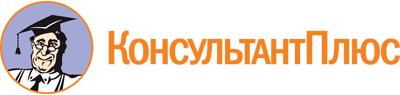 Постановление главы администрации (губернатора) Краснодарского края от 19.07.2011 N 782
(ред. от 21.12.2018)
"О стипендиях администрации Краснодарского края имени академика И.Т. Трубилина для талантливой молодежи, получающей высшее образование"
(вместе с "Положением о стипендиях администрации Краснодарского края имени академика И.Т. Трубилина для талантливой молодежи, получающей высшее образование")Документ предоставлен КонсультантПлюс

www.consultant.ru

Дата сохранения: 13.12.2023
 Список изменяющих документов(в ред. Постановлений главы администрации (губернатора) Краснодарского краяот 08.02.2016 N 43, от 21.12.2018 N 871)Список изменяющих документов(в ред. Постановлений главы администрации (губернатора) Краснодарского краяот 08.02.2016 N 43, от 21.12.2018 N 871)